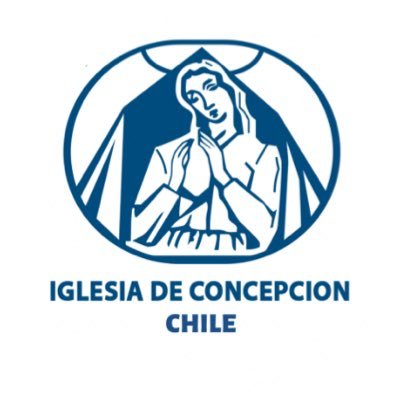 TERCER ENCUENTRO: dibujando el FuturoPaso 1: Orar con la oración de la Asamblea eclesialPaso 2: De la siguiente lista de temas:» ¿Cuáles serían los 5 aspectos que nos desafían o tendríamos que incorporar en Nuestro camino de discípulos/as misioneros/as?» ¿De qué manera podríamos incorporar estos dinamismos pastorales a nuestra vida personal y comunitaria de nuestra misión eclesial particular?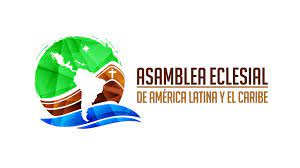 Lista de temas:La Lectura de realidad, discernimiento de los signos de los tiempos.El crecimiento en el seguimiento de Jesús.El ser discípulos misioneros al servicio de la vida.La evangelización unida siempre a la promoción humana y a la auténtica liberación.El llamado hacia una ecología integral.El trabajo por una economía solidaria, sostenible y al servicio del bien común.El discipulado comprometido con una cultura de paz.Las nuevas tecnologías, sus grandes contribuciones y sus riesgos.La incorporación de una mayor interculturalidad e inculturación de nuestra acción pastoral.El compromiso por el fortalecimiento de la democracia, todavía frágil en nuestros países.La renovación eclesial.La incorporación de lenguajes pastorales actualizados o significativos para los destinatarios.Otros temas: Especificar.Bosquejo de hoja de respuesta:Paso 4: Oración final (dar gracias por el proceso vivido, formular compromisos, envío, etc.)Para entregar estas respuestas debes dirigirte al sitio https://asambleaeclesial.lat/escucha/Recuerda que debes registrarte antes de iniciar sesión para que puedas acceder a la plataforma y entregar los aportes.¿Cuáles serían los 5 aspectos prioritarios que nos desafían o tendríamos que incorporar en nuestro camino de discípulos/as misioneros/as?¿Cuáles serían los 5 aspectos prioritarios que nos desafían o tendríamos que incorporar en nuestro camino de discípulos/as misioneros/as?AspectosDescriba  brevemente: ¿Cómo podríamosimplementarlos?1.2.3.4.5.